Sun Lotion Permission FormDear all,Whilst it might not feel like it, this week is "Sun Awareness Week".With this in mind, please complete the following form granting permission for sun lotion to be applied to your child: https://forms.office.com/e/a7SFBXz2fhThis question has also been added to your child's "About Me" section on Tapestry.We ask that all children attend with sun lotion already applied, a suitable named sun hat, and a named water bottle.Many thanks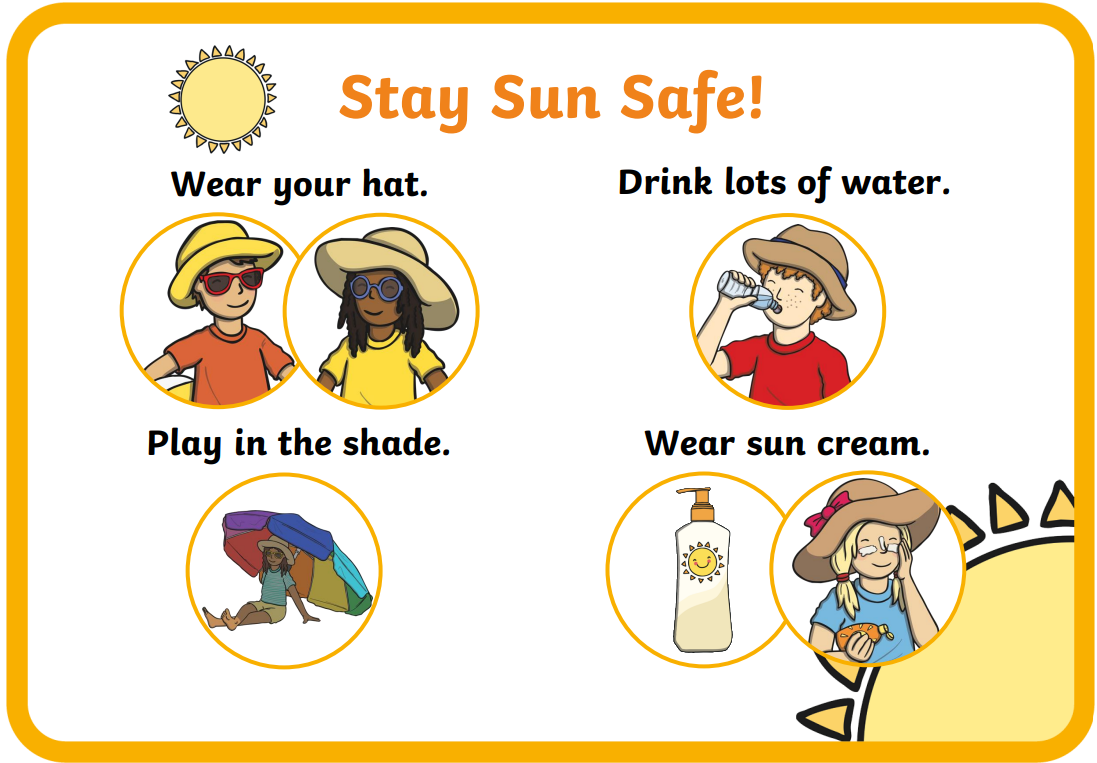 